Сумська міська радаVIІ СКЛИКАННЯ LIV СЕСІЯРІШЕННЯвід 27 лютого 2019 року № 4636-МРм. СумиРозглянувши звернення громадянина, надані документи, відповідно до протоколу засідання постійної комісії з питань архітектури, містобудування, регулювання земельних відносин, природокористування та екології Сумської міської ради від 24.01.2019 № 140, статей 12, 40, 79-1, 118, 121, 122 Земельного кодексу України, статті 50 Закону України «Про землеустрій», керуючись пунктом 34 частини першої статті 26 Закону України «Про місцеве самоврядування в Україні», Сумська міська рада ВИРІШИЛА:	Надати дозвіл на розроблення проекту землеустрою щодо відведення земельної ділянки у власність Приходченку Вячеславу Леонідовичу орієнтовною площею 0,1000 га за адресою: м. Суми, пров. Аерофлотський для будівництва і обслуговування жилого будинку, господарських будівель і споруд (протокол засідання Ради учасників антитерористичної операції та членів сімей загиблих учасників антитерористичної операції при міському голові від 31.01.2019 № 1/2019).Сумський міський голова                                                                    О.М. ЛисенкоВиконавець: Клименко Ю.М.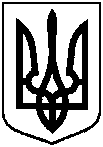 Про надання дозволу на                   розроблення проекту землеустрою щодо відведення земельної ділянки учаснику АТО Приходченку Вячеславу Леонідовичу за адресою:             м. Суми, пров. Аерофлотський